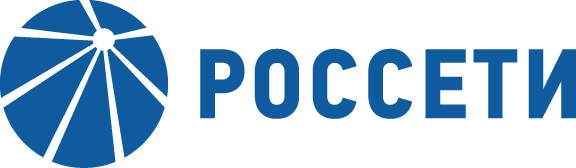 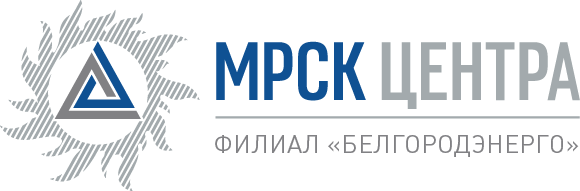 Извещение о проведении закупкиу единственного поставщика (исполнителя, подрядчика)Заказчик ПАО «МРСК Центра» (филиал ПАО «МРСК Центра» - «Белгородэнерго»), находящийся по адресу 127018, г. Москва, 2-я Ямская ул., д.4 (308000, ул. Преображенская, 42), являющийся Организатором закупки, настоящим извещает о проведении закупки у единственного исполнителя на право заключения договора по аренде оптических волокон у ПАО «Ростелеком» для филиала ПАО «МРСК Центра» - «Белгородэнерго» от АТС с. Красное до с. Сетище.Настоящее Извещение, являющееся Документацией о закупке, опубликовано на официальном сайте (www.zakupki.gov.ru), на корпоративном сайте Заказчика www.mrsk-1.ruИсполнителем по заключаемому Договору является ПАО «Ростелеком»Проведение закупки у единственного исполнителя, включая кандидатуру исполнителя, а также основные условия, заключаемого Договора, одобрено решением Центральной конкурсной комиссии ПАО «МРСК Центра» (выписка из протокола от 24.04.2017 г. № 15-17).Основные условия заключаемого Договора состоят в следующем:- предельная стоимость договора:   в месяц: 13 983,35 (тринадцать тысяч девятьсот восемьдесят три) рубля 35 копеек, включая НДС 18%;  за период оказания услуг  153 816,85 (сто пятьдесят три тысячи восемьсот шестнадцать) рублей 85 копеек.- срок оказания услуг: 01.04.2017 – 28.02.2018 г.- условия оплаты: ежемесячно до 25 числа месяца следующего за отчетным.Проект заключаемого договора приведен в приложении № 1 к настоящему Извещению.Заказчик ожидает предоставления документации от ПАО «Ростелеком» в срок до: 17 часов московского времени 15.05.2017 г. Указанный срок может быть продлен Заказчиком в любой момент.Требования к документации, предоставляемой исполнителем в адрес Заказчика для заключения договора и порядок ее предоставления:Состав документации:сопроводительное письмо, содержащее полный перечень документов, направляемых Заказчику;анкета контрагента по форме согласно приложению № 3 к настоящему Извещению; технико-коммерческое предложение по форме согласно приложению № 4 к настоящему Извещению;проект договора (с внесёнными, по необходимости дополнениями);перечень документов, необходимый для предоставления на согласование Договора, установленный организационно-распорядительным документом Общества, регламентирующим порядок организации договорной работы Документация предоставляется:в полном соответствии с установленными п. 9.1 настоящего Извещения формами на электронный адрес krivosheya.va@mrsk-1.ru;в отсканированном виде, позволяющем осуществить распознавание текста;в срок, определенный п. 8 настоящего Извещения.Данная процедура закупки не является торгами (конкурсом или аукционом) и ее проведение не регулируется статьями 447 – 449 части первой Гражданского кодекса Российской Федерации и п. 2 ст. 3 Федерального закона от 18.07.2011 № 223-ФЗ «О закупках товаров, работ, услуг отдельными видами юридических лиц». Данная процедура также не является публичным конкурсом и не регулируется статьями 1057-1061 части второй Гражданского кодекса Российской Федерации. Организатор имеет право отказаться от всех полученных предложений (заявок) по любой причине или прекратить процедуру в любой момент, не неся при этом никакой ответственности перед контрагентом. По результатам проведения закупки у Организатора не возникает обязанности по заключению договора.Для справок обращаться:по вопросам, связанным с проведением закупочной процедуры, – к ответственному сотруднику: Ковалеву Александру Владимировичу, контактный телефон: (4722) 58-18-47 или по адресу электронной почты: kovalev.va@mrsk-1.ru;по вопросам, связанным с разъяснением технического задания, - к ответственному сотруднику Организатора: Кривошеи Виктору Александровичу, контактный телефон: (4722) 28-31-13 или по адресу электронной почты: krivosheya.va@mrsk-1.ru.Приложения:Проект договора на 12 л.Декларация о соответствии Исполнителя критериям отнесения к субъектам малого и среднего предпринимательства на 4 л.Анкета контрагента на 3 л.Технико-коммерческое предложение на 1 л.Приложение № 1к Извещению о закупкеДоговор № _____________________по предоставлению в пользование  ВОЛС Публичное акционерное общество междугородной и международной электрической связи «Ростелеком», именуемое в дальнейшем «Собственник», в лице Первого заместителя директора филиала-директора по развитию бизнеса и продажам Белгородского филиала ПАО «Ростелеком» (ПАО «Ростелеком») Зеленина Павла Владимировича, действующего на основании доверенности  № 121/2 от 20.03.2017 года, с одной стороны, и Публичное акционерное общество «Межрегиональная распределительная сетевая компания Центра» (филиал ПАО «МРСК Центра» - «Белгородэнерго»), именуемое в дальнейшем «Оператор», в лице и.о. начальника управления корпоративных и технологических автоматизированных систем филиала ПАО «МРСК Центра» - «Белгородэнерго» Березовца Алексея Анатольевича, действующего на основании доверенности № Д-БЛ/1/190 от 08.09.2016г, с другой стороны, вместе именуемые «Стороны», заключили  настоящий договор (далее - Договор) о нижеследующем.1.   ПРЕДМЕТ   ДОГОВОРА1.1.Собственник обязуется предоставить Оператору за плату во временное пользование оптические волокна (ОВ) (далее - «Линии связи» или «ВОЛС») в волоконно-оптическом кабеле связи, Количество, оконечные пункты, номера, цвет предоставляемых в пользование Линий связи, а также  протяженность и трассу прохождения ВОЛС  определяются в соответствии с  Приложением № 1 к настоящему Договору.2.  ОБЯЗАННОСТИ  СТОРОН2.1. Собственник  обязуется:2.1.1. Предоставить Линии связи Оператору c 01.04.2017г. Предоставление Линий связи оформляется Актом, форма которого приведена  в Приложении № 2 к Договору.2.1.2. Обеспечивать текущий и капитальный ремонт Линий связи в соответствии с действующими Правилами технической эксплуатации первичных сетей Взаимоувязанной сети связи Российской Федерации, Руководством по проведению планово-профилактических и аварийно-восстановительных работ на линейно-кабельных сооружениях связи волоконно-оптической линии передачи и другими нормативными документами. 2.1.3. Обеспечивать соответствие технического состояния предоставляемых Оператору Линий связи Нормам приемо-сдаточных измерений кабельных участков магистральных и внутризоновых подземных волоконно-оптических линий передачи сети связи общего пользования.2.1.4. В любое время суток вне зависимости от выходных и праздничных дней круглосуточно принимать от Оператора заявки обо всех нарушениях технического состояния Линий связи. Контактные лица Собственника приведены в Приложении № 4.2.1.5. Принимать все возможные меры для скорейшего восстановления надлежащего технического состояния Линий связи.2.1.6. Проводить профилактические работы во время, когда это может нанести наименьший ущерб Оператору. 2.2.  Оператор обязуется:2.2.1. Принять Линии связи во временное  пользование по Акту (Приложение № 2 к Договору) c 01.04.2017года.2.2.2. Незамедлительно информировать Собственника о любых нарушениях технического состояния Линий связи.2.2.3. Использовать Линии связи с учётом имеющихся лицензий, выданных Оператору уполномоченным федеральным органом исполнительной власти в области связи.2.2.4. Подключать к Линиям связи только оборудование, имеющее сертификат соответствия для применения на сети связи общего пользования Российской Федерации.2.2.5. Самостоятельно обеспечивать эксплуатационно-техническое обслуживание подключаемого к Линиям связи оборудования в соответствии с действующими правилами, техническими условиями и руководствами пользователя (если иное не предусмотрено соглашением Сторон).2.2.6. Не производить выпайки из Линий связи.2.2.7. Производить оплату в соответствии с условиями раздела 3 Договора.2.2.8. Не передавать в пользование Линии связи третьим лицам без письменного согласия Собственника. 2.3. Стороны обязуются:2.3.1. Фиксировать время и причины нарушений технического состояния Линий связи, и учитывать эту информацию при проведении расчётов.2.3.2. Не реже одного раза в год, а также по мере необходимости, Стороны осуществляют сверку расчётов по Договору с оформлением двустороннего акта сверки расчётов. Акт сверки расчётов составляется заинтересованной Стороной в двух экземплярах, каждый их которых должен быть подписан уполномоченным представителем этой Стороны и скреплён её печатью. Сторона-инициатор направляет в адрес Стороны-получателя два оригинала акта сверки расчётов почтовой связью заказным или ценным письмом с уведомлением о вручении, курьерской службой или иным согласованным Сторонами способом. В течение 10 (десяти) рабочих дней со дня получения акта сверки расчётов Сторона-получатель должна подписать, заверить печатью, направить один экземпляр акта сверки расчётов в адрес Стороны-инициатора, или направить Стороне-инициатору свои письменные мотивированные возражения по поводу достоверности содержащейся в акте сверки расчётов информации. Если в течение 10 (десяти) рабочих дней со дня получения акта сверки расчётов Сторона-получатель не направит в адрес Стороны-инициатора подписанный акт сверки расчётов или письменные мотивированные возражения по поводу достоверности содержащейся в нем информации, акт сверки расчётов считается признанным Стороной-получателем в редакции Стороны-инициатора.	2.3.3. Стороны обязуются соблюдать антикоррупционное соглашение (Приложение №5) к договору. 3.  ЦЕНА ДОГОВОРА, УСЛОВИЯ  И  ПОРЯДОК  РАСЧЕТОВ3.1. Размер платежей за предоставление во временное пользование  Линий связи по настоящему Договору определяется Сторонами в соответствии с Протоколом согласования стоимости (Приложение № 3 к Договору). Стоимость договора (с 01.04.17г. по 28.02.18г.) составляет  153 816,85 (сто пятьдесят три тысячи восемьсот шестнадцать) рублей 85 копеек включая НДС 18% 23 463,59 (двадцать три тысячи четыреста шестьдесят три) руб. 59 коп. Стоимость услуг в месяц составляет 13 983,35 (тринадцать тысяч девятьсот восемьдесят три) руб. 35коп. включая НДС 18% 2 133,05 (две тысячи сто тридцать три) руб, 35коп.3.2. Оплата производится в рублях, в безналичной форме, платежным поручением, в соответствии со счетами для оплаты, ежемесячно, не позднее 25-го (двадцать пятого) числа месяца, следующего за отчетным периодом.3.3. Датой начала предоставления во временное пользование Линий связи и датой начала осуществления периодических (ежемесячных) платежей по настоящему Договору является дата предоставления Линий связи во временное пользование, указанная в подписанном Сторонами Акте передачи в пользование Линий связи, составленном по форме, приведенной в Приложении № 2 к Договору. 3.4. Отчетным периодом является календарный месяц, в котором осуществлялось пользование Линиями связи. Расчетным периодом является календарный месяц, следующий за отчетным периодом.3.5. Расчеты за неполный календарный месяц осуществляются пропорционально количеству календарных дней месяца, в течение которых осуществлялось фактическое пользование Линиями связи.3.6. Собственник ежемесячно до 5 (пятого) числа расчетного периода выставляет Оператору счет, счет – фактуру, Акт оказанных услуг к настоящему Договору и направляет их по факсу или по электронной почте. Оригиналы документов направляются заказным письмом или курьером. Датой выставления счета является последнее число отчетного периода. 3.7. Счета-фактуры выставляются Собственником в соответствии с действующим законодательством Российской Федерации.3.8. Оператор производит перечисление денежных средств платежными поручениями на расчетный счет Собственника в срок не позднее 25 числа расчетного периода. 3.9. Собственник вправе в одностороннем порядке изменять размер периодических (ежемесячного) платежей, с письменным извещением об этом Оператору не менее чем за 30 (тридцать) календарных дней до планируемой даты изменения. 3.9.1. В течение 7 (семи) календарных дней с даты получения от Собственника письменного извещения об изменении платы за предоставление во временное пользование Линий связи Оператор направляет Собственнику письменное уведомление о своем согласии с таким изменением либо направляет Собственнику письменное уведомление об отказе в одностороннем порядке от исполнения условий настоящего Договора с целью расторжения настоящего Договора, в соответствии с п.6.3.3.10. При изменении объемов по предоставлению в пользование Линий связи, Стороны согласовывают Приложения № 1, №3 в новой редакции (путем заключения дополнительного соглашения). 3.11. Обеспечить круглосуточный и бесперебойный режим функционирования Линии связи. В случае проведения планово-профилактических работ, влекущих прекращение использования Линии связи, а также в случае необходимости (предупреждение аварийной ситуации) проведения внеплановых профилактических работ, производить оповещение Оператора не позднее, чем за 3 (Три) рабочих дня до начала работ. Перерыв в использовании Линии связи в указанных случаях, простоем не считается и подлежит оплате Оператором, если длительность указанных работ за расчетный период не превышает 24 (часов, дней).3.12. При необходимости, Стороны могут согласовать друг с другом условия соглашения об эксплуатационно-техническом взаимодействии технического персонала Сторон.3.13. ПАО «Ростелеком» принимает форму документа об исполнении им своих обязательств, приведенную в Приложении  № 6 к настоящему Договору, в качестве формы первичного учетного документа, которую будут использовать Стороны при исполнении Договора.4.  ОТВЕТСТВЕННОСТЬ  СТОРОН	4.1. За неисполнение или ненадлежащее исполнение своих обязательств по настоящему Договору Стороны несут ответственность в соответствии с действующим законодательством Российской Федерации.	4.2. За нарушение Собственником сроков исполнения обязательств, предусмотренных Договором, Оператор вправе взыскать с Собственника неустойку в размере 9,25 ставки рефинансирования Центрального банка Российской Федерации за каждый день от размера ежемесячного платежа.За нарушение Оператором сроков оплаты, установленных настоящим Договором, Собственник вправе взыскать с Оператора неустойку в размере 9,25 ставки рефинансирования Центрального банка Российской Федерации за каждый день просрочки от стоимости не исполненного обязательства, определённого на дату составления Собственником соответствующей претензии. 	4.3. Выплата неустойки по настоящему Договору осуществляется только на основании письменной претензии. Если  письменная претензия одной Стороны не будет направлена в адрес другой Стороны, неустойка не начисляется и не уплачивается.	4.4. Стороны уплачивают неустойку, предусмотренную Договором, в течение 10 (десяти) рабочих дней со дня получения соответствующего требования в письменной форме. Уплата неустойки не освобождает Сторону, нарушившую условия  Договора, от исполнения своих обязательств.5.  ПОРЯДОК  РАЗРЕШЕНИЯ  СПОРОВ5.1. Все споры, связанные с исполнением, изменением или расторжением настоящего Договора подлежат предварительному претензионному урегулированию. Претензии Сторон должны иметь письменную форму и подлежат подписанию уполномоченными представителями Сторон. Сторона, получившая претензию, обязана дать ответ о результатах ее рассмотрения в течение 30 (тридцати) календарных дней с момента получения. Ответ на претензию дается в письменной форме и направляется другой Стороне заказным письмом или вручается под расписку.К претензии прилагаются документы и в её тексте должны быть указаны сведения, необходимые для рассмотрения претензии по существу. При не поступлении ответа на претензию в установленный срок или не достижении соглашения между Сторонами, заинтересованная Сторона обращается для разрешения спора в Арбитражный суд Белгородской области в порядке, предусмотренном законодательством Российской Федерации.6.  СРОК  ДЕЙСТВИЯ  ДОГОВОРА6.1. Настоящий договор вступает в силу с момента его подписания Сторонами, и распространяет свое действие на отношения сторон возникших с  01 апреля 2017 года и действует по 28.02.2018года.6.2. Настоящий Договор может быть расторгнут досрочно по основаниям и в порядке, предусмотренном действующим законодательством Российской Федерации и настоящим Договором, в том числе в случае Собственником в одностороннем порядке при не поступлении платежей от Оператора до последнего числа месяца, следующего за расчетным периодом.6.3. Расторжение Договора не освобождает Стороны от обязанности провести взаиморасчеты по обязательствам, возникшим в соответствии с  настоящим Договором до даты его расторжения.7.  ОБСТОЯТЕЛЬСТВА НЕПРЕОДОЛИМОЙ СИЛЫ (форс-мажор)7.1. Стороны освобождаются от ответственности за частичное или полное неисполнение обязательств по настоящему Договору, если это неисполнение явилось следствием обстоятельств непреодолимой силы, то есть чрезвычайных обстоятельств, возникших после заключения настоящего Договора, которые Сторона не могла ни предвидеть, ни предотвратить разумными мерами. К обстоятельствам непреодолимой силы, например, относятся: пожар, наводнения, землетрясения, иные стихийные бедствия. Наличие обстоятельств непреодолимой силы подтверждается соответствующим документом. Акты органов исполнительной власти и местного самоуправления, равно как и изменения в законодательстве, не должны рассматриваться как обстоятельства непреодолимой силы для целей исполнения обязательств, предусмотренных Договором.7.2. При наступлении обстоятельств непреодолимой силы подвергшаяся их воздействию Сторона должна при первой возможности незамедлительно в письменной форме известить о данных обстоятельствах другую Сторону. Извещение должно содержать сведения о характере обстоятельств непреодолимой силы, а также оценку их влияния на возможность исполнения Стороной своих обязательств по настоящему Договору и предполагаемый срок исполнения таких обязательств. Срок исполнения Сторонами своих обязательств по настоящему Договору продлевается соразмерно времени, в течение которого действуют обстоятельства непреодолимой силы и их последствия, препятствующие исполнению настоящего Договора.7.3. По окончании действия обстоятельств непреодолимой силы соответствующая Сторона должна без промедления, но не позднее 3 (трёх) рабочих дней со дня прекращения обстоятельств непреодолимой силы и их последствий, препятствующих исполнению настоящего Договора, известить об этом другую Сторону в письменной форме. В извещении должен быть указан срок, в который предполагается исполнить обязательства по настоящему Договору.7.4. В случаях, когда обстоятельства непреодолимой силы и (или) их последствия продолжают действовать более 3 (трёх) месяцев подряд, любая из Сторон вправе в одностороннем внесудебном порядке расторгнуть настоящий Договор, предупредив об этом в письменной форме другую Сторону за 10 (десять) рабочих дней до планируемой даты расторжения Договора. Стороны предпримут все разумные усилия по снижению любых убытков, которые они могут понести в результате расторжения Договора в связи с действием обстоятельств непреодолимой силы.ОБЕСПЕЧЕНИЕ КОНФИДЕНЦИАЛЬНОСТИ8.1. Раскрывающая Сторона – Сторона, которая раскрывает конфиденциальную информацию другой Стороне.8.2. Получающая Сторона – Сторона, которая получает конфиденциальную информацию от другой Стороны8.3. Настоящим Стороны договорились, что конфиденциальной информацией являются условия настоящего Договора и любая информация, которой Стороны обменивались в процессе заключения, исполнения и прекращения Договора. В течение срока действия настоящего Договора и в течение 3 (трех) лет после его прекращения (если больший срок не предусмотрен законодательством Российской Федерации) Получающая Сторона обязуется не раскрывать без предварительного обязательно письменного согласия Раскрывающей Стороны любую конфиденциальную информацию, полученную от Раскрывающей Стороны. Когда любая конфиденциальная информация раскрывается третьему лицу с таким согласием, Получающая Сторона, раскрывающая такую конфиденциальную информацию третьему лицу, должна гарантировать, что третье лицо взяло на себя обязательства по сохранению конфиденциальности такой информации на условиях, аналогичных изложенным в настоящем разделе Договора.8.4. Получающая Сторона, которая получила любую конфиденциальную информацию, в том числе в устной форме при условии, что письменное сообщение относительно конфиденциальности такой информации было получено от Раскрывающей Стороны, не должна раскрывать ее, и обязуется обрабатывать такую информацию с той степенью заботливости и осмотрительности, которая применяется относительно ее информации того же уровня важности.8.5. Информация, полученная Получающей Стороной, не рассматривается как конфиденциальная и, соответственно, у Получающей Стороны не возникает обязательств по сохранению конфиденциальности в отношении такой информации, если она удовлетворяет одной из следующих характеристик:информация во время ее раскрытия является публично известной;информация представлена Получающей Стороне с письменным указанием на то, что она не является конфиденциальной;информация получена от любого третьего лица на законных основаниях;информация не может являться конфиденциальной в соответствии с законодательством Российской Федерации.8.6. Получающая Сторона имеет право раскрывать конфиденциальную информацию без согласия Раскрывающей Стороны:профессиональным советникам (юристам, аудиторам) при условии, что такие лица взяли на себя обязательства по сохранению конфиденциальности указанной информации на условиях, аналогичных изложенным в настоящем разделе Договора, либо обязаны сохранять такую информацию в тайне в соответствии с законодательством Российской Федерации; информация должна быть раскрыта в соответствии с законом, иным нормативно – правовым актом, судебным актом при условии, что Сторона, которая получила информацию от другой Стороны, предварительно письменно и с подтверждением необходимости в таком раскрытии уведомит об этом другую Сторону.8.7. В случае нарушения условий конфиденциальности одной из Сторон такая Сторона должна возместить второй Стороне реальный ущерб на основании вступившего в силу решению арбитражного суда.9. ПРОЧИЕ  УСЛОВИЯ9.1. Отношения Сторон, не урегулированные настоящим Договором, регламентируются законодательством Российской Федерации.9.2. Все изменения и дополнения к настоящему Договору считаются действительными, если они оформлены в письменной форме и подписаны с обеих Сторон уполномоченными на то лицами.9.3. Если иное не предусмотрено настоящим Договором, любые уведомления, направляемые Сторонами в рамках настоящего Договора, должны быть оформлены в письменном виде и отправлены по факсу, по почте заказным или ценным письмом с уведомлением о вручении, по электронной почте или курьером по приведенным в разделе 10 Договора адресам (телефонам). Датой уведомления считается дата его доставки, указанная в уведомлении о вручении или доставке. Договор №3100/16775/15 от 01.06.2015 считать расторгнутым с момента заключения данного договора.9.4. Ни одна из Сторон не вправе передавать свои обязанности по настоящему Договору третьему лицу  без письменного на то согласия другой Стороны.9.5. Настоящий Договор составлен в двух экземплярах - по одному экземпляру для каждой Стороны. Оба экземпляра имеют одинаковую юридическую силу.9.6. Неотъемлемой частью настоящего Договора являются:- Приложение № 1 «Перечень Линий связи Собственника, предоставляемых в пользование»;- Приложение № 2 «Акт предоставления в пользование Линий связи»;- Приложение № 3 «Протокол согласования стоимости предоставления в пользование линий связи»;- Приложение № 4 «Контактная информация Сторон»;- Приложение №5 «Антикоррупционная оговорка»;- Приложение №6  «Акт оказанных услуг».РЕКВИЗИТЫ  СТОРОНПЕРЕЧЕНЬ ЛИНИЙ СВЯЗИ СОБСТВЕННИКА, ПРЕДОСТАВЛЯЕМЫХ  В ПОЛЬЗОВАНИЕ                                         «__» ______ 2017г.
Публичное акционерное общество междугородной и международной электрической связи «Ростелеком» (ПАО «Ростелеком»), именуемое в дальнейшем «Собственник», в лице Первого заместителя директора филиала-директора по развитию бизнеса и продажам Белгородского филиала ПАО «Ростелеком» Зеленина Павла Владимировича, действующего на основании доверенности  № 121/2 от 20.03.2017 года, с одной стороны, и Публичное акционерное общество «Межрегиональная распределительная компания Центра» (филиал ПАО «МРСК Центра»-«Белгородэнерго»), именуемое в дальнейшем Оператор, в лице и.о. начальника управления корпоративных и технологических автоматизированных систем филиала ПАО «МРСК Центра» - «Белгородэнерго» Березовца Алексея Анатольевича, действующего на основании доверенности № Д-БЛ/1/190 от 08.09.2016г, с другой стороны, вместе именуемые «Стороны», настоящим подтверждаем, что Сторонами достигнуто настоящее соглашение по перечню предоставляемых во временное пользование Линий связи ПОДПИСИ СТОРОН:Приложение № 2к Договору№____________________от  _____________АКТПЕРЕДАЧИ В ПОЛЬЗОВАНИЕ ЛИНИЙ СВЯЗИ    Мы, нижеподписавшиеся:  от имени Собственника -  Публичного акционерного общества междугородной и международной электрической связи «Ростелеком» (ПАО «Ростелеком») в лице Первого заместителя директора филиала-директора по развитию бизнеса и продажам Белгородского филиала ПАО «Ростелеком» Зеленина Павла Владимировича, действующего на основании доверенности  № 121/2 от 20.03.2017 года, и от имени Оператора –Публичного акционерного общества «Межрегиональная распределительная сетевая компания Центра» (ПАО «МРСК Центра»-«Белгородэнерго»), в лице и.о. начальника управления корпоративных и технологических автоматизированных систем филиала ПАО «МРСК Центра» - «Белгородэнерго» Березовца Алексея Анатольевича, действующего на основании доверенности № Д-БЛ/1/190 от 08.09.2016г, составили настоящий Акт о том, что в соответствии с условиями Договора от __________. №__________________________ Собственник передал Оператору во временное пользование указанные ниже оптические волокна (Линии связи) с «01» апреля 2017 г.   Оператор подтверждает, что предоставленные Линии связи по своим характеристикам соответствуют действующим нормам на электрические параметры, установленные нормативными документами федеральных органов исполнительной власти в области связи и способны обеспечивать передачу цифровых сигналов с качеством, соответствующим нормам на электрические параметры цифровых каналов и трактов магистральной и внутризоновых первичных сетей.Оплата ежемесячных платежей по Договору осуществляется с указанной выше даты предоставления во временное пользование  Линий связи.П Р О Т О К О ЛСОГЛАСОВАНИЯ СТОИМОСТИ ПРЕДОСТАВЛЕНИЯ В ПОЛЬЗОВАНИЕ ЛИНИЙ СВЯЗИ  г. Белгород                                             					«__» _________ 2017 г.Публичное акционерное общество междугородной и международной электрической связи «Ростелеком» (ПАО «Ростелеком»), именуемое в дальнейшем «Собственник», в лице Первого заместителя директора филиала-директора по развитию бизнеса и продажам  Белгородского филиала ПАО «Ростелеком» Зеленина Павла Владимировича, действующего на основании доверенности  № 121/2 от 20.03.2017 года, с одной стороны, и Публичное акционерное общество «Межрегиональная распределительная сетевая компания Центра» (филиал ПАО «МРСК Центра»-«Белгородэнерго»), именуемое в дальнейшем Оператор, в лице и.о. начальника управления корпоративных и технологических автоматизированных систем филиала ПАО «МРСК Центра» - «Белгородэнерго» Березовца Алексея Анатольевича, действующего на основании доверенности № Д-БЛ/1/190 от 08.09.2016г, с другой стороны, вместе именуемые «Стороны», настоящим подтверждаем, что Сторонами достигнуто соглашение по стоимости предоставляемых во временное пользование  Линий связи, а именно:1. Периодический (ежемесячный) платеж за предоставление во временное пользование 1 (одного) километра 1 (одного) волокна волоконно-оптического кабеля Собственника составляет  990,00 (девятьсот) рублей 00 копеек без учета НДС.2. Налог на добавленную стоимость взимается сверх стоимости, указанной в п. 1 настоящего Протокола.3. Длина волокна измеряется в километрах_(физическая протяженность)_по правилам арифметического округления с точностью до 3-его знака после запятой. 4. Настоящий Протокол является основанием для ведения расчетов между Собственником и Оператором по Договору от _____________ 2017г. № ___________________________.Контактная информация СторонКонтактная информация Собственника                 Диспетчер – (4722) 32-35-45                          Факс – (4722) 35-06-00Контактная информация Оператора	Вед.инженер – (4722) 28-31-13                      Факс – (4722) 28-31-01 ПОДПИСИ:Приложение №5 к договору Договору№_______________                                                                                                                                             от  _____________АНТИКОРРУПЦИОННАЯ ОГОВОРКА1. Собственнику известно о том, что Оператор реализует требования статьи 13.3 Федерального закона от 25.12.2008 № 273-ФЗ «О противодействии коррупции», принимает меры по предупреждению коррупции, присоединилось к Антикоррупционной хартии российского бизнеса (свидетельство от 23.09.2014 № 496), включено в Реестр надежных партнеров, ведет Антикоррупционную политику и развивает не допускающую коррупционных проявлений культуру, поддерживает деловые отношения с контрагентами, которые гарантируют добросовестность своих партнеров и поддерживают антикоррупционные стандарты ведения бизнеса.2. Собственник настоящим подтверждает, что он ознакомился с Антикоррупционной хартией российского бизнеса и Антикоррупционной политикой ПАО «Россети» и ПАО «МРСК Центра» (представлены в разделе «Антикоррупционная политика» на официальных сайтах: ПАО «Россети» по адресу - http://www.rosseti.ru/about/anticorruptionpolicy/policy/index.php, ПАО «МРСК Центра» по адресу - http://www.mrsk-1.ru/information/documents/internal/), - полностью принимает положения Антикоррупционной политики ПАО «Россети» и ПАО «МРСК Центра» и обязуется обеспечивать соблюдение ее требований как со своей стороны, так и со стороны аффилированных с ним физических и юридических лиц, действующих по настоящему Договору, включая собственников, должностных лиц, работников и/или посредников.3. При исполнении своих обязательств по настоящему Договору Стороны, их аффилированные лица, работники или посредники не выплачивают, не предлагают выплатить и не разрешают выплату каких-либо денежных средств или ценностей, прямо или косвенно, любым лицам для оказания влияния на действия или решения этих лиц с целью получить какие-либо неправомерные преимущества или достичь иные неправомерные цели.Стороны отказываются от стимулирования каким-либо образом работников друг друга, в том числе путем предоставления денежных сумм, подарков, безвозмездного выполнения в их адрес работ (услуг) и другими, не поименованными здесь способами, ставящими работника в определенную зависимость и направленными на обеспечение выполнения этим работником каких-либо действий в пользу стимулирующей его стороны (Исполнителя и Заказчика).4. В случае возникновения у одной из Сторон подозрений, что произошло или может произойти нарушение каких-либо положений пунктов 1 - 3 Антикоррупционной оговорки, указанная Сторона обязуется уведомить другую Сторону в письменной форме. После письменного уведомления Сторона имеет право приостановить исполнение настоящего Договора до получения подтверждения, что нарушения не произошло или не произойдет. Это подтверждение должно быть направлено в течение десяти рабочих дней с даты направления письменного уведомления.В письменном уведомлении Сторона обязана сослаться на факты и/или предоставить материалы, достоверно подтверждающие или дающие основание предполагать, что произошло или может произойти нарушение каких-либо положений пунктов 1, 2 Антикоррупционной оговорки любой из Сторон, аффилированными лицами, работниками или посредниками.5. В случае нарушения одной из Сторон обязательств по соблюдению требований Антикоррупционной политики, предусмотренных пунктами 1, 2 Антикоррупционной оговорки, и обязательств воздерживаться от запрещенных в пункте 3 Антикоррупционной оговорки действий и/или неполучения другой стороной в установленный срок подтверждения, что нарушения не произошло или не произойдет, Исполнитель или Заказчик имеет право расторгнуть настоящий Договор в одностороннем порядке, полностью или в частично, направив письменное уведомление о расторжении. Сторона, по чьей инициативе был расторгнут настоящий Договор, согласно положениям настоящего пункта, вправе требовать возмещения реального ущерба, возникшего в результате такого расторжения.ПОДПИСИм.п.		м.п.Приложение №6К Договору №_______________      от «___»______ 20__г.Форму Акта утверждаюАКТОказанных услуг №_____________________за услуги по договору №___________________ от ___________г. Лицевой счет________________Оператор___________________Адрес______________________ИНН/КПП__________________Собственник________________Адрес______________________ИНН/КПП__________________Составили настоящий акт о том, что «Оператор» оказал, а «Собственник/» принял оказанные услуги за _______ 201__г.Телефон для справок____________________1                                                      сумма цифрамиИТОГО оказано услуг по акту №_____________ИТОГО на сумму: (прописью) рублей 00 копеекУказаны услуги полностью и в срок. Претензий по объему, качеству и срокам оказанных услуг «Собственник» не имеет.Представитель «Оператора» _____________________________________  ______________________________   _________________________МП                                                                   (Должность)                                                              (Подпись)                                   (Расшифровка подписи)Представитель «Собственника» ___________________________________   ______________________________   _________________________МП                                                                   (Должность)                                                              (Подпись)                                   (Расшифровка подписи)      Приложение № 3к Извещению о закупкеДекларация о соответствии Исполнителя критериям отнесения к субъектам малого и среднего предпринимательства Подтверждаем, что  (указывается наименование участника закупки)в соответствии со статьей 4 Федерального закона Российской Федерации №209-ФЗ от 24.07.2007 с изменениями “О развитии малого и среднего предпринимательства в Российской Федерации” удовлетворяет критериям отнесения организации к субъектам  (указывается субъект малого или среднего предпринимательства
в зависимости от критериев отнесения)предпринимательства, и сообщаем следующую информацию:1. Адрес местонахождения (юридический адрес):  	.2. ИНН/КПП:  	.(№, сведения о дате выдачи документа и выдавшем его органе)3. ОГРН:  	.4. Сведения о наличии (об отсутствии) сведений в реестре субъектов малого и среднего предпринимательства субъекта Российской Федерации (в случае ведения такого реестра органом государственной власти субъекта Российской Федерации)  	.(наименование уполномоченного органа, дата внесения в реестр и номер в реестре)5. Сведения о соответствии критериям отнесения к субъектам малого и среднего предпринимательства, а также сведения о производимых товарах, работах, услугах и видах деятельности:(подпись)М.П.(фамилия, имя, отчество (при наличии) подписавшего, должность) Категория субъекта малого или среднего предпринимательства изменяется только в случае, если предельные значения выше или ниже предельных значений, указанных в пунктах 7 и 8 настоящего документа, в течение 3 календарных лет, следующих один за другим. 2 Пункты 1 – 11 являются обязательными для заполнения.3 Ограничение в отношении суммарной доли участия иностранных юридических лиц и (или) юридических лиц, не являющихся субъектами малого и среднего предпринимательства, в уставном капитале общества с ограниченной ответственностью не распространяется на общества с ограниченной ответственностью, соответствующие требованиям, указанным в подпунктах "в" - "д" пункта 1 части 1.1 статьи 4 Федерального закона Российской Федерации №209-ФЗ от 24.07.2007 с изменениями "О развитии малого и среднего предпринимательства в Российской Федерации".конец формыПриложение № 3к Извещению о закупкеАНКЕТА КОНТРАГЕНТАНаименование Контрагента: Публичное акционерное общество «Ростелеком»Таблица 1. Сведения о контрагентеТаблица 2. Справка о перечне и объемах выполнения аналогичных договоровИнформация конфиденциальна.Таблица 3. Справка о материально-технических ресурсахТаблицы 4. Справка о кадровых ресурсахТаблица 4.1. Основные кадровые ресурсыТаблица 4.2. Прочие кадровые ресурсыИнформация конфиденциальна.Инструкции по заполнению таблиц анкеты контрагента:Данные инструкции подлежат удалению при подготовке анкеты.При подготовке анкеты контрагент должен заполнить таблицы по всем позициям. В случае отсутствия каких-либо данных указать слово «нет».Таблица № 1: все графы заполняются согласно соответствующим документам контрагента. В строке 8 «Банковские реквизиты…» указываются реквизиты, которые будут использоваться при заключении Договора.Таблица № 2: контрагент указывает перечень и годовые объемы выполнения аналогичных договоров. Следует указать не менее трех, но не более десяти аналогичных договоров. Контрагент может самостоятельно выбрать договоры, которые, по его мнению, наилучшим образом характеризует его опыт. Контрагент может указать и незавершенные договоры, обязательно отмечая данный факт.Таблица № 3: перечисляются материально-технические ресурсы, которые контрагент считает ключевыми и планирует использовать в ходе выполнения Договора (склады, транспортные средства, средства обеспечения условий хранения продукции в процессе перевозки, средства связи, компьютерной обработки данных и тому подобное).Таблица № 4.1: перечисляются только те работники, которые будут непосредственно привлечены контрагентом в ходе выполнения Договора. По разделу «прочий персонал» можно не заполнять данные по образованию и стажу работы (знак «Х») или же можно ограничиться указанием общего числа работников данной категории.Таблица № 4.2: указывается, в общем штатная численность всех специалистов, находящихся в штате контрагента.(Фирменный бланк участника)Приложение № 4к Извещению о закупкеКоммерческое предложение на оказание услуг по аренде оптических волокон у ПАО «Ростелеком» для филиала ПАО «МРСК Центра» - «Белгородэнерго» от АТС с. Красное до с. Сетище.______________                          _________________________                    _____________________   (должность)                                                     (подпись)                                              (расшифровка подписи)Исп. __________Тел. __________г. Белгород«__» ___________ 2017 г.СОБСТВЕННИКОПЕРАТОРПубличное акционерное общество междугородной и международной электрической связи «Ростелеком»  (ПАО «Ростелеком») Юридический адрес:191002, Россия, г. Санкт-Петербург, ул. Достоевского, 15ИНН 7707049388, КПП 312343001Белгородский филиал ПАО «Ростелеком»:Адрес места нахождения:. Белгород, Соборная пл., д. 3Контактный телефон: (472-2) 33-07-58ИНН: 7707049388, КПП: 312 343 001Расчетный счет: 407 028 103 070 001 030 44 в Белгородском ОСБ № 8592Корреспондентский счет:301 018 101 000 000 00 633 БИК 041 403 633, ОГРН 1027700198767ОКАТО 40298566000,ОКПО 17514186ОКВЭД 64.20.11ПАО «МРСК Центра» (филиал ПАО «МРСК Центра»-«Белгородэнерго»)Юридический адрес: 127018, Россия, г. Москва, 2-я Ямская ул., д.4.Место расположения филиала ПАО «МРСК Центра»- «Белгородэнерго»:308000, г. Белгород, ул. Преображенская, д. 42Конт. телефон: (4722) 30-40-50, ф.30-42-42ИНН: 690 106 71 07    КПП: 312 302 001  Расчетный счет: 407 028 101 070 000 08 158  Белгородское  отделение №8592 ПАО «Сбербанк»Корреспондентский счет: 30101810100000000633БИК  041 403 633  ОГРН 104 690 00 994 98   ОКПО 835 959 61  ОКАТО 144 013 700 00     ОКВЭД 40.10.2. 40.10.3ПОДПИСИ СТОРОНПОДПИСИ СТОРОНПервый заместитель директора – директорпо развитию бизнеса и продажамБелгородского филиала  ПАО «Ростелеком»И.о. начальника  управления корпоративных и технологических АСУ  филиала ПАО «МРСК Центра» - «Белгородэнерго» ____________________ П.В. Зеленин         м.п.________________А.А. Березовец м.п.                          Приложение № 1	к Договору№____________________                                 от  _____________ г. Белгород                                                                          № п/пТочка1 (начало участка)Точка 2 (конец  участка)Номер ОВЦвет ОВИнтерфейсКоличество Линий связи, шт. Протяженность ВОЛС, км.Тариф (руб.за 1 км)Размер платы за пользование одной Линией связи, без учета НДС, руб.НДС, руб.Общая сумма с учетом НДС, руб.1.с. Красное, КРС 24 АТС с. Сетище (муфта с отводом на Красненский РЭС)К942716темный-25,985990,0011 850,302 133,0513 983,35Итого ежемесячный платеж :Итого ежемесячный платеж :Итого ежемесячный платеж :Итого ежемесячный платеж :Итого ежемесячный платеж :Итого ежемесячный платеж :Итого ежемесячный платеж :5,985990,0011 850,302 133,0513 983,35Первый заместитель директора – директорпо развитию бизнеса и продажамБелгородского филиала  ПАО «Ростелеком»И.о. начальника  управления корпоративных и технологических АСУ  филиала ПАО «МРСК Центра» - «Белгородэнерго» ____________________ П.В. Зеленин         м.п.________________А.А. Березовец м.п.г. Белгород                                                                                                        «01»  апреля  2017г.          № п/пТочка1 (начало участка)Точка 2 (конец  участка)Номер ОВЦвет ОВИнтерфейсКоличество Линий связи, шт. Протяженность ВОЛС, км.Тариф (руб.за 1 км).Размер платы за пользование одной Линией связи, без учета НДС, руб.НДС, руб.Общая сумма с учетом НДС, руб.1.с. Красноес. СетищеК942716темный-25,985990,0011 850,302 133,0513 983,35Итого ежемесячный платеж :Итого ежемесячный платеж :Итого ежемесячный платеж :Итого ежемесячный платеж :Итого ежемесячный платеж :Итого ежемесячный платеж :Итого ежемесячный платеж :5,985990,0011 850,302 133,0513 983,35ПОДПИСИ СТОРОН:ПОДПИСИ СТОРОН:ПОДПИСИ СТОРОН:     Собственник:     Собственник:Оператор:Оператор:Первый заместитель директора филиала-директор по развитию бизнеса и продажам Белгородского филиала ПАО «Ростелеком»Первый заместитель директора филиала-директор по развитию бизнеса и продажам Белгородского филиала ПАО «Ростелеком»И.о. начальника  управления корпоративных и технологических АСУ  филиала ПАО «МРСК Центра» - «Белгородэнерго»И.о. начальника  управления корпоративных и технологических АСУ  филиала ПАО «МРСК Центра» - «Белгородэнерго»________________________/  П.В. Зеленин /м.п.________________________/  П.В. Зеленин /м.п.________________А.А. Березовец м.п.________________А.А. Березовец м.п.                          Приложение № 3	    Договору№____________________                                                                                                                                             от  _____________ ПОДПИСИ СТОРОН:ПОДПИСИ СТОРОН:ПОДПИСИ СТОРОН:Собственник:Оператор:Первый заместитель директора филиала-директор по развитию бизнеса и продажам Белгородского филиала ПАО «Ростелеком»И.о. начальника  управления корпоративных и технологических АСУ  филиала ПАО «МРСК Центра» - «Белгородэнерго»________________________/ П.В. Зеленин /м.п.________________А.А. Березовец м.п.Собственник:Оператор:Первый заместитель директора филиала-директор по развитию бизнеса и продажам Белгородского филиала ПАО «Ростелеком»И.о. начальника  управления корпоративных и технологических АСУ  филиала ПАО «МРСК Центра» - «Белгородэнерго»________________________/ П.В. Зеленин /м.п.________________А.А. /Березовец /м.п.Собственник:Оператор:Первый заместитель директора филиала - директор по развитию бизнеса и продажам Белгородского филиала  ПАО «Ростелеком»________________________/ П.В. Зеленин /И.о. начальника  управления корпоративных и технологических АСУ  филиала ПАО «МРСК Центра» - «Белгородэнерго»_____________________________А.А.  Березовец Собственник:Оператор:Первый заместитель директора филиала - директор по развитию бизнеса и продажам Белгородского филиала  ПАО «Ростелеком»И.о. начальника  управления корпоративных и технологических АСУ  филиала ПАО «МРСК Центра» - «Белгородэнерго»________________________/ П.В. Зеленин /_________________________/А.А. Березовец /№п/пНаименование                                Единицаоказанных услуг                         измеренияКоличествоЦена (тариф)За единицуизмеренияСтоимостьБез НДС(руб.)НДС(руб.)Стоимость оказанных услугс учетом НДС(руб.)№ п/пНаименование сведений2Малые предприятияСредние предприятияПоказатель1223451Суммарная доля участия Российской Федерации, субъектов Российской Федерации, муниципальных образований, общественных и религиозных организаций (объединений), благотворительных и иных фондов (за исключением суммарной доли участия, входящей в состав активов инвестиционных фондов) в уставном капитале общества с ограниченной ответственностью, процентовне более 25не более 252Суммарная доля участия иностранных юридических лиц и (или) юридических лиц, не являющихся субъектами малого и среднего предпринимательства, в уставном капитале общества с ограниченной ответственностью, процентов3не более 49не более 493Акции акционерного общества, обращающиеся на организованном рынке ценных бумаг, отнесены к акциям высокотехнологичного (инновационного) сектора экономики в порядке, установленном Правительством Российской Федерациида (нет)да (нет)_4Деятельность хозяйственного общества, хозяйственного партнерства заключается в практическом применении (внедрении) результатов интеллектуальной деятельности (программ для электронных вычислительных машин, баз данных, изобретений, полезных моделей, промышленных образцов, селекционных достижений, топологий интегральных микросхем, секретов производства (ноу-хау), исключительные права на которые принадлежат учредителям (участникам) соответственно хозяйственного общества, хозяйственного партнерства - бюджетным, автономным научным учреждениям или являющимся бюджетными учреждениями, автономными учреждениями образовательным организациям высшего образованияда (нет)да (нет)-5Наличие у хозяйственного общества, хозяйственного партнерства статуса участника проекта в соответствии с Федеральным законом "Об инновационном центре "Сколково"да (нет)да (нет)-6Учредителями (участниками) хозяйственных обществ, хозяйственных партнерств являются юридические лица, включенные в порядке, установленном Правительством Российской Федерации, в утвержденный Правительством Российской Федерации перечень юридических лиц, предоставляющих государственную поддержку инновационной деятельности в формах, установленных Федеральным законом «О науке и государственной научно-технической политике».да (нет)да (нет)-7Среднесписочная численность работников за предшествующий календарный год, человекдо 100 включительноот 101 до 250 включительноуказывается количество человек
(за предшествующий календарный год)7Среднесписочная численность работников за предшествующий календарный год, человекдо 15 – микропредприятиеот 101 до 250 включительноуказывается количество человек
(за предшествующий календарный год)8Доход за предшествующий календарный год, которыйопределяется в порядке, установленном законодательством Российской Федерации о налогах и сборах, суммируется по всем осуществляемым видам деятельности и применяется по всем налоговым режимам, млн. рублей8002000указывается в млн. рублей
(за предшествующий календарный год)8Доход за предшествующий календарный год, которыйопределяется в порядке, установленном законодательством Российской Федерации о налогах и сборах, суммируется по всем осуществляемым видам деятельности и применяется по всем налоговым режимам, млн. рублей120 в год – микропредприятие20009Содержащиеся в Едином государственном реестре юридических лиц, Едином государственном реестре индивидуальных предпринимателей сведения о лицензиях, полученных соответственно юридическим лицом, индивидуальным предпринимателемПодлежит заполнениюПодлежит заполнениюПодлежит заполнению10Сведения о видах деятельности юридического лица согласно учредительным документам или о видах деятельности физического лица, внесенного в Единый государственный реестр индивидуальных предпринимателей и осуществляющего предпринимательскую деятельность без образования юридического лица, с указанием кодов ОКВЭД2 и ОКПД2Подлежит заполнениюПодлежит заполнениюПодлежит заполнению11Сведения о производимых субъектами малого и среднего предпринимательства товарах, работах, услугах с указанием кодов ОКВЭД2 и ОКПД2Подлежит заполнениюПодлежит заполнениюПодлежит заполнению12Сведения о соответствии производимых субъектами малого и среднего предпринимательства товарах, работах, услугах критериям отнесения к инновационной продукции, высокотехнологичной продукциида (нет)
да (нет)
да (нет)
13Сведения об участии в утвержденных программах партнерства отдельных заказчиков с субъектами малого и среднего предпринимательствада (нет)
(в случае участия  наименование заказчика, реализующего программу партнерства)да (нет)
(в случае участия  наименование заказчика, реализующего программу партнерства)да (нет)
(в случае участия  наименование заказчика, реализующего программу партнерства)14Сведения о наличии у юридического лица, индивидуального предпринимателя в предшествующем календарном году контрактов, заключенных в соответствии с Федеральным законом "О контрактной системе в сфере закупок товаров, работ, услуг для обеспечения государственных и муниципальных нужд", и (или) договоров, заключенных в соответствии с Федеральным законом "О закупках товаров, работ, услуг отдельными видами юридических лиц"да (нет)
(при наличии  количество исполненных контрактов и общая сумма)да (нет)
(при наличии  количество исполненных контрактов и общая сумма)да (нет)
(при наличии  количество исполненных контрактов и общая сумма)15Сведения о том, что руководитель, члены коллегиального исполнительного органа, главный бухгалтер субъекта малого и среднего предпринимательства не имеют судимости за преступления в сфере, а также о том, что в отношении указанных физических лиц не применялось наказание в виде лишения права занимать определенные должности или заниматься определенной деятельностью, связанной с деятельностью субъекта малого и среднего предпринимательства, и административное наказание в виде дисквалификациида (нет)да (нет)да (нет)16Информация о наличии сведений о субъекте малого и среднего предпринимательства в реестрах недобросовестных поставщиков, предусмотренных федеральными законами "О закупках товаров, работ, услуг отдельными видами юридических лиц" и "О контрактной системе в сфере закупок товаров, работ, услуг для обеспечения государственных и муниципальных нужд"да (нет)да (нет)да (нет)№ п/пНаименованиеСведения о Контрагенте1Организационно-правовая форма и фирменное наименование2Учредители (перечислить наименования и организационно-правовую форму или Ф.И.О. всех учредителей, чья доля в уставном капитале превышает 10%)3Свидетельство о внесении в Единый государственный реестр юридических лиц (дата и номер, кем выдано)4ИНН5Место нахождения6Почтовый адрес7Филиалы: перечислить наименования и почтовые адреса8Банковские реквизиты (наименование и адрес банка, номер расчетного счета Контрагента в банке, телефоны банка, прочие банковские реквизиты)9Номера телефонов Контрагента (с указанием кода города)10Номер факса Контрагента (с указанием кода города)11Адрес электронной почты Контрагента12Фамилия, Имя и Отчество руководителя Контрагента, имеющего право подписи согласно учредительным документам, с указанием должности и контактного телефона13Фамилия, Имя и Отчество главного бухгалтера14Фамилия, Имя и Отчество ответственного лица с указанием должности и контактного телефона(подпись уполномоченного представителя контрагента) (расшифровка подписи и должность уполномоченного представителя контрагента)М.П.№п/пСроки выполнения (год и месяц начала выполнения — год и месяц фактического или планируемого окончания выполнения, для незавершенных договоров — процент выполнения)Заказчик 
(наименование, адрес, контактное лицо с указанием должности, контактные телефоны)Описание договора
(объем и состав поставок, описание основных условий договора)Сумма договора, рублейСведения о рекламациях по перечисленным договорам…ИТОГО за целый год [указать год, например «2009»]ИТОГО за целый год [указать год, например «2009»]ИТОГО за целый год [указать год, например «2009»]ИТОГО за целый год [указать год, например «2009»]х…ИТОГО за целый год [указать год, например «2010»]ИТОГО за целый год [указать год, например «2010»]ИТОГО за целый год [указать год, например «2010»]ИТОГО за целый год [указать год, например «2010»]х…ИТОГО за [указать, в зависимости от обстоятельств, например «I квартал 2011 года», «I—II кварталы 2012 года» и т.д.]ИТОГО за [указать, в зависимости от обстоятельств, например «I квартал 2011 года», «I—II кварталы 2012 года» и т.д.]ИТОГО за [указать, в зависимости от обстоятельств, например «I квартал 2011 года», «I—II кварталы 2012 года» и т.д.]ИТОГО за [указать, в зависимости от обстоятельств, например «I квартал 2011 года», «I—II кварталы 2012 года» и т.д.]х(подпись уполномоченного представителя контрагента) (расшифровка подписи и должность уполномоченного представителя контрагента)М.П.№п/пНаименованиеМестонахожденияПраво собственности или иное право (хозяйственного ведения, оперативного управления)Предназначение (с точки зрения выполнения Договора)СостояниеПримечания(подпись уполномоченного представителя контрагента) (расшифровка подписи и должность уполномоченного представителя контрагента)М.П.№
п/пФамилия, имя, отчество специалистаОбразование (какое учебное заведение окончил, год окончания, полученная специальность), группы допуска, сертификаты, лицензии и пр.ДолжностьСтаж работы в данной или аналогичной должности, летРуководящее звено (руководитель и его заместители, главный бухгалтер, главный экономист, главный юрист)Руководящее звено (руководитель и его заместители, главный бухгалтер, главный экономист, главный юрист)Руководящее звено (руководитель и его заместители, главный бухгалтер, главный экономист, главный юрист)Руководящее звено (руководитель и его заместители, главный бухгалтер, главный экономист, главный юрист)Руководящее звено (руководитель и его заместители, главный бухгалтер, главный экономист, главный юрист)…Специалисты (в том числе специалисты по продукции, менеджеры по закупкам, менеджеры по продажам, менеджеры по гарантийному обслуживанию, сварщики, монтажники, слесари, электрики и т.д.)Специалисты (в том числе специалисты по продукции, менеджеры по закупкам, менеджеры по продажам, менеджеры по гарантийному обслуживанию, сварщики, монтажники, слесари, электрики и т.д.)Специалисты (в том числе специалисты по продукции, менеджеры по закупкам, менеджеры по продажам, менеджеры по гарантийному обслуживанию, сварщики, монтажники, слесари, электрики и т.д.)Специалисты (в том числе специалисты по продукции, менеджеры по закупкам, менеджеры по продажам, менеджеры по гарантийному обслуживанию, сварщики, монтажники, слесари, электрики и т.д.)Специалисты (в том числе специалисты по продукции, менеджеры по закупкам, менеджеры по продажам, менеджеры по гарантийному обслуживанию, сварщики, монтажники, слесари, электрики и т.д.)…Прочий персонал (в том числе экспедиторы, водители, грузчики, охранники и т.д.)Прочий персонал (в том числе экспедиторы, водители, грузчики, охранники и т.д.)Прочий персонал (в том числе экспедиторы, водители, грузчики, охранники и т.д.)Прочий персонал (в том числе экспедиторы, водители, грузчики, охранники и т.д.)Прочий персонал (в том числе экспедиторы, водители, грузчики, охранники и т.д.)…Группа специалистовШтатная численность, чел.Руководящий персоналИнженерно-технический персоналРабочие и вспомогательный персонал(подпись уполномоченного представителя контрагента) (расшифровка подписи и должность уполномоченного представителя контрагента)М.П.№ п/пНаименование услугиМесто расположения объектаМесто расположения объектаКол-во антеннПротяженность ВОЛС, км.Стоимость размещения, руб. с НДС1Аренда ВОЛСТочка1 (начало участка)Точка 2 (конец  участка)25,98513 983,351Аренда ВОЛСс. Красное, КРС 24 АТСс. Сетище(муфта с отводом на Красненский РЭС)25,98513 983,35Итого, руб. с НДС в месяцИтого, руб. с НДС в месяцИтого, руб. с НДС в месяцИтого, руб. с НДС в месяцИтого, руб. с НДС в месяцИтого, руб. с НДС в месяц13 983,35В т.ч. НДС, руб.В т.ч. НДС, руб.В т.ч. НДС, руб.В т.ч. НДС, руб.В т.ч. НДС, руб.В т.ч. НДС, руб.2 133,05